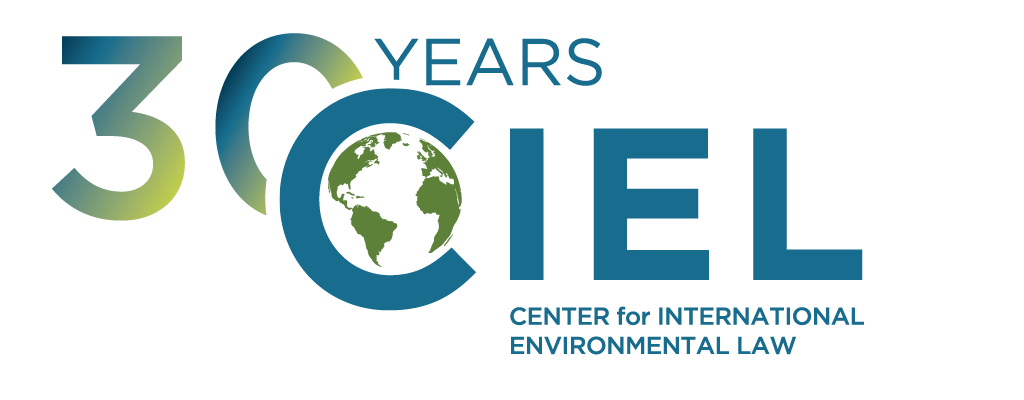 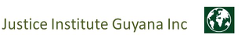 Joint Parallel Report submitted byThe Justice Institute Guyana Inc.,and the Center for International Environmental Lawto theHuman Rights CommitteeOn the occasion of the consideration of theList of Issues Prior to Reportingfor Guyanaduring the Committee’s 129th Session29 June – 24 July 2020Submitted 1st June 2020Executive Summary This report focuses on the failure of Guyana to uphold its obligation to protect the right to life, as required under article 6 of the International Covenant for Civil and Political Rights (ICCPR), in the context of the dangerous greenhouse effect leading to climate change, ocean acidification and rising sea levels It also examines Guyana’s violation of the guarantees in Article 25 of the right to vote at genuine periodic elections and to participate in public affairs under article 25 of the ICCPR, as a result of the current administration’s violations of Guyana’s constitution and failure to adhere to the rule of law. Paragraph 6Protecting the right to life guaranteed under article 6 requires States to adopt and implement adequate and effective policies to mitigate the causes of climate change and to adapt to its impacts, in order to protect those whose lives are already endangered. However, given that there are limits to the ability of adaptation measures to safeguard life from the impacts of climate change, reducing emissions is a prerequisite for the effective protection of the right to life - including that of future generations. As noted by the Human Rights Committee in its recent General Comment 36 on article 6, “climate change and non-sustainable development constitute some of the most pressing and serious threats to the ability of present and future generations to enjoy the right to life”.Guyana is one of the world’s few carbon sinks. However the government has decided to begin oil production. In December 2019 Esso Exploration and Production Guyana Ltd. (Esso), CNOOC Nexen Petroleum Guyana Ltd. (Nexen), and Hess Guyana Exploration Ltd. (Hess) produced Guyana’s first oil. In May 2020, the Environmental Protection Agency admitted that Esso, Hess and Nexen had also flared over 9 billion cubic feet of natural gas. The relevant environmental permit does not permit routine flaring. In these six months, flaring by Esso, Hess and Nexen has catapulted Guyana into the top ten gas flaring countries in the world. This massive increase in greenhouse gas emissions from Guyana contributes to climate change, ocean acidification and rising sea levels. According to the EPA, Esso, Hess and Nexen continue to flare 15 million cubic feet of gas per day. We urge the Human Rights Committee to request the State party to provide information regarding the following questions: (i) What steps is the present administration of Guyana taking in order to stop the threat to the right to life arising from all greenhouse gas emissions from gas flaring by Esso, Hess and Nexen which exacerbate climate change, ocean acidification and sea level rise bearing in mind the impact on the right to life in Guyana, the Caribbean and the rest of the world?(ii) What steps is the present administration Guyana taking to ensure that offshore oil production and its inevitable greenhouse gas emissions do not further conflict with Guyana's obligations under the ICCPR, in particular threats to the right to life posed by climate change, ocean acidification and rising sea-levels? Paragraph 25Paragraph 1 of General Comment 25 states that “Article 25 lies at the core of democratic government based on the consent of the people.” , However, since 21 December 2018, when the government lost a no-confidence motion and became a ‘caretaker government’ the people of Guyana have not had a government with a full democratic mandate. Since 18th September 2019 when the caretaker government . We urge the Human Rights Committee to request the State party to provide information regarding the following question: (iii) What steps is the present administration taking to bring themselves back into compliance with the Constitution of Guyana and to adhere to the rule of law?Climate Change and the Protection of the Right to Life (Article 6)States’ obligations under the ICCPR in the context of climate changeThe right to life is recognized as a fundamental human right, “basic to all human beings”. Article 6 of the ICCPR provides that “[e]very human being has the inherent right to life. This right shall be protected by law.” In General Comment No. 36 concerning the Right to Life, the Committee noted that “[o]bligations of States parties under international environmental law should thus inform the contents of article 6 of the Covenant, and the obligation of States parties to respect and ensure the right to life must reinforce their relevant obligations under international environmental law.” Fulfilment of the right to life has been linked to other human rights such as the right to food, water and an adequate standard of living. The Committee also emphasized that a broad range of obligations can be derived from the right to life, which entitles individuals to be free from both acts and omissions that cause, or may be expected to cause, death or impair the enjoyment of a life with dignity. The Committee specified that “[t]he duty to protect the right to life by law also includes an obligation for States parties to take appropriate legal measures in order to protect life from all foreseeable threats, including from threats emanating from private persons and entities.”The right to life requires States to take “appropriate measures to address the general conditions in society that may give rise to direct threats to life or prevent individuals from enjoying their right to life with dignity” and that “these general conditions may include … degradation of the environment”. General Comment 36 recognizes that “[e]nvironmental degradation, climate change and non-sustainable development constitute some of the most pressing and serious threats to the ability of present and future generations to enjoy the right to life.” Guyana is a party to the UNFCCC which says that Parties should, “protect the climate system for the benefit of present and future generations.” Likewise the Paris Agreement says that, “Parties should when taking action to address climate change, respect, promote and consider their respective obligations on human rights as well as inter-generational equity.”The Committee has reiterated that climate change affects the right to life. Decision C/127/D/2728/2016 rejected the petitioners' claim, but still stressed that “environmental degradation, climate change and unsustainable development constitute a serious threat to the right to life.” The Committee has addressed the States’ obligation in the context of climate change in its recommendations and/or lists of issues to five States, namely Cabo Verde, the United States, Dominica, Philippines, and Kenya. In all of those, it highlighted the impacts of climate on the right to life,. In its COB to Cabo Verde, it recommended increased “efforts to develop mechanisms and systems to ensure the sustainable use of natural resources … and adopt a precautionary approach to protect persons in the State party, including the most vulnerable, from the negative impacts of climate change and natural disasters.’The Right to Life and the Duty to Mitigate the Causes of Emissions – Statements and Findings from International Human Rights Institutions and Domestic CourtsMany international institutions have recognized that the right to life implies that States have a duty to prevent foreseeable human rights harms caused by climate change, both within and outside of their jurisdictions. This duty in turn obligates States to review their policies and practices regarding the extraction of fossil fuels, which are the leading cause of global warming.Reviewing the implementation of the Convention on the Rights of the Child in Norway, the Committee on the Rights of the Child (CRC) recommended that, “[i]n the light of the State party’s exploitation of fossil fuels, … it increase its focus on alternative energy and establish safeguards to protect children, both in the State party as well as abroad, from the negative impacts of fossil fuels”. In its Concluding Observations to Norway, the CEDAW recommended that the government review its policy on the extraction of oil and gas, given the extraterritorial obligations emanating from the Convention, because of the disproportionate negative effects of climate change on the rights of women.  In its General No. 37, the Committee stressed that “[l]imiting fossil fuel use and greenhouse gas emissions and the harmful environmental effects of extractive industries such as mining and fracking ... are regarded as crucial steps in mitigating the negative human rights impact of climate change and disasters”. In 2015, five Special Procedures mandate holders of the Human Rights Council underlined that limiting warming to 1.5°C is a human rights imperative, since warming above 1.5°C will have very serious adverse implications for human rights, including the right to life. In his 2019 report on Safe Climate, the Special Rapporteur on Human rights and the Environment addressed “society’s addiction to fossil fuels”, and stressed states’ obligation to take effective measures to mitigate climate change, in order to uphold the right to life. This would include “[p]rohibiting further exploration for additional fossil fuels… [and] [r]ejecting any other expansion of fossil fuel infrastructure”. The same Special Rapporteur, recalling his report to the General Assembly - which among other things highlighted the impact of climate change on the right to life - recommended that Norway “prohibit further exploration for fossil fuels, reject further expansion of fossil fuel infrastructure, develop a just transition strategy for workers and communities dependent on the fossil fuel industry, prohibit the expansion of the most polluting and environmentally destructive types of fossil fuel extraction, including oil and gas produced from hydraulic fracturing (fracking)”.Regional human rights institutions have also confirmed that the protection of the right to life imposes a duty upon states to protect the environment adequately so as to uphold their duty of due diligence and to prevent environmental threats to human life. The Inter-American Court in its Yanomami case has established that the realiation of the right to life is linked to, and dependent upon, the physical environment and therefore, environmental degradation and climate change. In its advisory opinion requested by Colombia concerning the environment and human rights, the Court stated in 2017 that States have several substantive and procedural obligations regarding environmental protection arising from the obligation to respect and ensure the rights to life and personal integrity.According to the Court, these duties include the obligation to prevent significant environmental damages within and outside their territory, including through regulation, supervision and monitoring of activities under their jurisdiction as well as the mitigation of any significant environmental damage that could have occurred. This need for preventive action in light of article 2 of the European Convention on Human Rights (ECHR), was also key in the decision of the European Court for Human Rights (ECtHR) in Öneryildiz v. Turkey. In this decision the European Court for Human Rights (ECtHR) ruled that states have a positive obligation to take preventive measures to protect the lives of those within their jurisdiction. The Committee has stressed in General Comment 25 that “[w]here citizens participate in the conduct of public affairs through freely chosen representatives, it is implicit in article 25 that those representatives do in fact exercise governmental power and that they are accountable through the electoral process for their exercise of that power. It is also implicit that the representatives exercise only those powers which are allocated to them in accordance with constitutional provisions.” Article 154A of the Constitution incorporates into the Constitution the human rights enshrined in the International Covenant on Civil and Political rights and requires the executive, legislature, judiciary and all organs of government (including GECOM) to respect and uphold the rights in Article 25. There have been multiple violations of Article 25 by A Partnership for National Unity and the Alliance for Change (APNU AFC oalition. On 21st December 2018, the APNU AFC coalition lost a vote of no confidence and became a caretaker government with limited powers. Following the loss of the no-confidence motion the Constitution required the APNU AFC to call elections within 3 months. However, APNU AFC defied the Constitution and did not call elections within the 3 months time limit which expired on 21st March 2019. Guyana has a history of rigged elections by the PNC, which is the main partner in APNU. Since 1992, Guyana has invited international bodies to observe the voting and the counting in order to help guarantee the free expression of the will of the electors. Elections were held on 2nd March 2020. International observers were present and assessed the elections to be orderly and transparent and free and fair. The electoral law in Guyana requires that every vote is counted at every polling station and recorded on a statement of poll (SOP). The APNU AFC, the PPP/C and other political parties signed every SOP as correct. Each SOP was then posted outside the polling station for voters to see the result. the , , , Canada, Commonwealth, OAS, ACP and Carter Centre on the grounds that these supposed results are not ‘credible.’ International observers also dismissed as “intimidation” an intervention by a former APNU AFC minister at the place where they were observing the verification of the votes. Such veiled threats to international observers (whose presence is crucial to ensure that vote are counted transparently and accurately and to ensure credibility of the elections) undermine the guarantees of Article 25 (a) and (b).Paragraph 7 of General Comment 25 states that “t is also implicit that the [freely chosen] representatives exercise only those powers that are allocated to them in accordance with constitutional provisions.” This comment carries great weight in Guyana’s legal system as the CCPR has been incorporated into Guyana’s Constitution under the part that deals with fundamental rights. . On the 21st December 2018, at the very moment when the APNU AFC coalition lost the no-confidence motion they also lost their democratic mandate as a government. Under Article 106 of the Constitution the president and all ministers resigned immediately. The CCJ and the High Court of Guyana have held that these resignations occurred by operation of law. The APNU AFC coalition were reduced to the status of a ‘caretaker’ government and were required to act with restraint. In accordance with the common law on caretaker conventions, the government’s powers were limited to routine or non-controversial matters or matters that were urgent and in the public interest.  with the Constitutionas if the no-confidence motion . For example, in April 2019 a Financing Agreement with the World Bank. Concerned citizens have written to the World Bank pointing out that there was no minister of finance who could sign the Financing Agreement. , The World Bank loan of US$20M is outside of the authority of caretaker government and the project clearly cannot be implemented by an unconstitutional government.  By seeking to accelerate legal reforms with long lasting implications for the people and environment of Guyana despite any democratic mandate, the APNU AFC is clearly in breach of A court cannot make APNU AFC lawful. It is trite law that courts cannot recognise as a ‘government’ any administration that holds office outside of the Constitution: “… a court created in terms of a written constitution has no jurisdiction to recognise, either as a de jure or de facto government any government other than that constitutionally appointed under that constitution."Following the voting on 2nd March 2020 and the two purported declarations in electoral district 4 which have been rejected as not credible, the leader of the APNU and the Leader of the PPP/C have agreed to a recount, not just the votes in electoral district 4, but all of the votes, including the votes for electoral districts where there was no challenge or dispute. The recount has proceeded slowly with numerous delays and objections from APNU AFC so that 3 months after the elections, the results not declared and the wishes of the voters have not been respected. There is no minister of health with the legal authority to restrict movements and take other measures to protect the health of the Guyanese people. Public health and lives now depend almost entirely on the common sense and goodwill of the Guyanese people. Suggested IssuesIn light of the above, we encourage the Human Rights Committee to include in its List of Issues for Guyana the following questions to the State party:(i) What steps is the present administration of Guyana taking in order to stop the threat to the right to life arising from all greenhouse gas emissions from gas flaring by Esso, Hess and Nexen which exacerbate climate change, ocean acidification and sea level rise bearing in mind the impact on the right to life in Guyana, the Caribbean and the rest of the world?(ii) What steps is the present administration Guyana taking to ensure that offshore oil production and its inevitable greenhouse gas emissions do not further conflict with Guyana's obligations under the ICCPR, in particular threats to the right to life posed by climate change, ocean acidification and rising sea-levels? (iii) What steps is the present administration taking to bring themselves back into compliance with the Constitution of Guyana and to adhere to the rule of law?Key issuesMassive increase in greenhouse gas emissions threatening the right to life under Article 6An unconstitutional administration amounting to a threat to democracy under Article 25Factual Background: Guyana’s climate change commitments and oil development plansGuyana is one of the world’s few carbon sinks and from time immemorial has removed from the atmosphere more greenhouse gases than it has emitted. As a Party to the United Nations Framework Convention on Climate Change (UNFCCC) and Paris Agreement, Guyana has committed to limit the increase of global average temperature to well below 2°C above pre-industrial levels and to pursue efforts to limit the temperature increase to 1.5°C. Parties recognized that keeping global temperature increase below this threshold would “[s]ignificantly reduce the risks and impacts of climate change” and that “[d]eep reductions in global emissions will be required in order to achieve the ultimate objective of the Convention”. Guyana’s Revised Intended Nationally Determined Contribution under the Paris Agreement states that with adequate financial support Guyana can develop a 100% renewable energy power supply by 2025.The IPCC’s Special Report on 1.5°C reiterates the necessity of committing to a world below 1.5°C warming. The report warns that “Climate-related risks to health, livelihoods, food security, water supply, human security, and economic growth are projected to increase with global warming of 1.5°C and increase further with 2°C”. Global warming of 2 degrees rather than 1.5 would lead to even greater rates of poverty, increased water stress, heightened food insecurity, more heat-related health problems, increased sea level rise, ocean acidification, species loss, greater temperature extremes, and higher rates of drought, among other impacts. The IPCC recognizes that ‘[a]mbitious mitigation actions are indispensable to limit warming to 1.5°C while achieving sustainable development and poverty eradication (high confidence).’It also notes that without significant additional emissions reduction efforts, an increase of average temperatures by more than 4 degrees is “more likely than not”, which would include substantial species extinction, global and regional food insecurity, consequential constraints on common human activities, and limited potential for adaptation in some cases (high confidence).” Guyana has endorsed these findings through the adoption of the 1.5°C Special Report and all reports produced by the IPCC. Guyana has also acknowledged the threat climate change poses to human security, especially in low lying countries (such as Guyana) and developing countries (such as Guyana), recognizing that “[t]his global threat requires a united and strong global position to reduce carbon emissions and reverse the worst impact on future generations.” Guyana’s new oil production is incompatible with this statement by Guyana.The use of oil products is estimated to account for around 35% of global GHG emissions. To keep dangerous anthropogenic warming under 1.5°C and protect the human rights of all, States must not increase their emissions but must urgently halt all proposed new fossil fuel extraction. Guyana’s approval of new fossil fuel production is incompatible with the objective of preventing dangerous global warming and related climate-induced threats to human life and the biodiversity that supports such life. Guyana’s oil production lies within the Amazonian-Orinoco Influence Zone which is an ecologically or biologically significant area with high levels of biodiversity, including rare and endangered species that may require enhanced conservation and management measures. Despite all this, the government of Guyana has approved large-scale extraction of fossil fuels which is already resulting in a significant increase in greenhouse gas emissions which contribute to climate change, ocean acidification and rising sea-levels and which undermine fundamental human rights, in particular the right to life. By mid-2022, production is expected to reach up to 220,000 barrels per day. ExxonMobil has currently declared discoveries of more than 8 billion oil equivalent barrels. However Guyana’s total reserves are estimated to be over 13.6 billion barrels of oil and 32 trillion cubic feet of natural gas which, if burned, could release over 7 Gigatons of greenhouse gas. Just burning the 120,000 barrels of oil that Guyana plans to produce per day will release 18,8 million metric tons of CO2 per year, equivalent to roughly 9 times the annual CO2 emissions of Guyana’s entire population (or 16 times the annual CO2 emissions of the Guyanese population if production grows as projected by the industry).As a carbon sink, Guyana is home to one out of four remaining intact tropical rainforests in the world. Guyana is particularly vulnerable to the effects of climate change and ocean acidification because of its close dependency on its natural environment, especially in the case of Amerindian communities and poor rural and urban groups. Moreover, 76% of the country’s population is living below sea level and relies on obsolete infrastructure, making the country particularly sensitive to sea level rise and flooding. Flooding in 2005 caused US$465M worth of damage (nearly 60%) of GDP and Guyana is required by Article 6 to take steps to protect the lives of its people from the threats posed by rising sea-levels. Oil production and related activities, including permission to discharge 4,000 barrels of sewage daily into the ocean, adversely affect Guyana’se marine environment. An oil spill or well blowout could have a devastating effect on Guyana’s fisheries and on the communities who depend on marine resources for their livelihoods. Offshore oil drilling can also negatively impact Guyana’s neighbours. Esso’s environmental impact assessment shows that a deep water well blowout that releases 600,000 barrels of oil could cause oil pollution in Venezuela, Trinidad, Tobago, St Vincent, the Grenadines, Aruba, Bonaire and other Caribbean neighbours. In its General Comment 36, the Committee stressed that the obligation to respect and ensure the right to life requires States to implement adequate policies and measures to preserve the environment, including “to consult with relevant States about activities likely to have a significant impact on the environment, provide notification to other States concerned about natural disasters and emergencies and cooperate with them […] and pay due regard to the precautionary approach”. Guyana has strong laws for environmental protection including an Environmental Protection Act that requires oil companies to carry out thorough environmental impact assessments and identify, describe and evaluate the direct and indirect effects of oil production including on climatic factors and marine ecosystems. However there is a lack of adequate enforcement as demonstrated by the flaring of over 9 billion cubic feet of natural gas and the permission for Esso to discharge 4,000 barrels of sewage every day into the Atlantic Ocean.Expressions of Concerns issued by UN Human Rights Mechanisms related to Oil Extraction in Guyana The CEDAW and the Working Group on the Universal Periodic Review (UPR) have specifically addressed Guyana’s oil and gas extraction operations during recent reviews of the State’s compliance with its human rights obligations. CEDAW recommended in 2019 that the government of Guyana “review its climate change and energy policies, particularly those relating to the extraction of oil and gas, and develop a disaster risk reduction strategy that takes into account the negative effects of climate change on gender equality and on the lives of women and their families, especially those living in areas below sea level”. In the latest UPR, Panama recommended that Guyana “[r]eview its policies on climate change and energy, in order to prevent that possible natural disasters and environmental degradation resulting from extractive activities and the consequent emissions of greenhouse gases have a disproportionate effect on women and children, mainly those living in poverty”. Vanuatu recommended “[i]ntensifying efforts to have laws and policies in place to ensure oil and petroleum production will not contribute to climate change and adversely affect biodiversity and will not therefore compromise the right to life”. Fiji recommended that Guyana “strengthen measures to combat the negative effects of economic activities on the environment and biodiversity” a recommendation that is particularly relevant following the recent revelation that Esso has flared over 9 billion cubic feet of natural gas. 